Republic of Malawi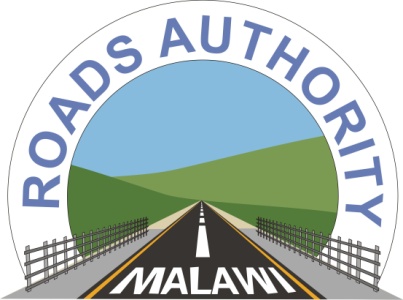 Accelerating Malawi’s Economic GrowthThe Roads AuthorityCORRIGENDUM NO. 1Consultancy Services to Undertake Road Sector Designs; and Road Sector Studies for the 2023 -2025 Financial Years The Roads Authority with funding from the Roads Fund Administration, invited bids from eligible bidders for the execution of various Engineering consultancy services contracts for the 2023 to 2025 and Financial Years.In pursuant with clause 8.1 of the instructions to bidders, the Roads Authority is informing all prospective bidders that the time for technical proposals opening (ITB 16.4 and 19.1) has been revised from 9th April 2024 to Friday, 12th April 2024 at 10.00 hours local time. The bid opening place remains the same as in the bid documents.The IPDC ChairmanRoads AuthorityP/Bag B346LilongweEmail: ipc@ra.org.mw 